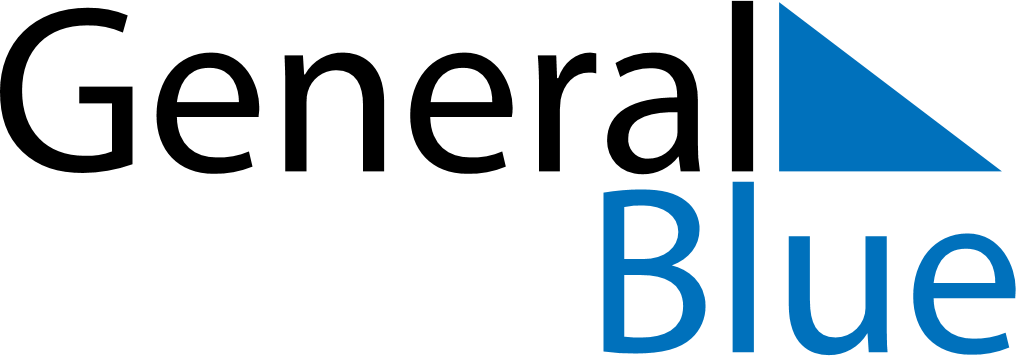 October 2021October 2021October 2021October 2021October 2021October 2021San MarinoSan MarinoSan MarinoSan MarinoSan MarinoSan MarinoSundayMondayTuesdayWednesdayThursdayFridaySaturday12Cerimonia di investitura dei Capitani Reggenti345678910111213141516171819202122232425262728293031NOTES